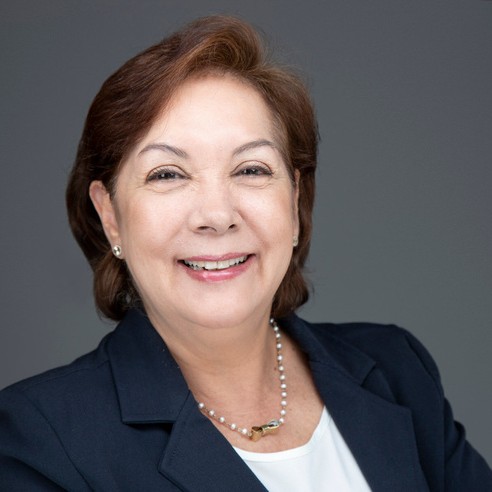 JIMENA DOMECHINGENIERA DE SOFTWAREDATOS PROFESIONALESSoy ingeniera de software experto en crear aplicaciones de alto rendimiento con una arquitectura bien organizada. También tengo experiencia en los ámbitos de diseño de producto y relación con el cliente.COMPETENCIAS CLAVEDesarrollo de software y arquitectura Optimización de rendimiento Resolución de problemas y control de calidadProcesos AgileDesarrollo front-end y back-endCONTÁCTEMECorreo electrónico: hola@sitioincreible.com Teléfono: (11) 1234 5678Sitio web: www.sitioincreible.com.ar Oficina: Libertad 1234, Olivos, Bs. As. Argentina   RESUMEN LABORAL	Ingeniería de softwareSoftware Píxel | Septiembre 2018 - actualidadDesarrollo de sistemas y herramientas con énfasis en el rendimiento y la escalabilidadMantenimiento de bases de datos y documentos funcionales y técnicosEspecialista en desarrollo de softwareTech Labs | Julio 2017 - Agosto 2018Participación en todos los aspectos de un proyecto, desde el diseño y el desarrollo hasta las pruebas Mantenimiento y optimización de aplicaciones existentes   TRAYECTORIA ACADÉMICA	Universidad RamosMaestría en Ciencias | Septiembre 2015 - Mayo 2017Maestría en Ingeniería de SoftwareTomé cursos avanzados de arquitectura de software e investigación de ciencias informáticasParticipé en proyectos de sistemas para empresasInstituto CalabriaLicenciatura en Ciencias | Junio 2008 - Mayo 2013Licenciatura en Ciencias Informáticas Promedio: 8.7Especialización en desarrollo de software Desarrollo de aplicaciones y asesoramiento tecnológico, Club Emprende   REFERENCIAS LABORALES	Jennifer BustosDirectora general, Tech LabsCorreo electrónico: hola@sitioincreible.com.arCristian RodríguezProfesor, Universidad Ramos Correo electrónico: hola@sitioincreible.com